Številka:  011-10/2017Datum:   9.2.2017ZAPISNIK 6. redne seje Komisije za razvoj podeželjaki je potekala v sredo, 15. februar 2017 ob 17.00 uriv sejni sobi pritličja Občine Izola, Sončno nabrežje 8, IzolaPrisotni: Edi Grbec, Katica Guzič, Alojz Zorko, Gregor Perič Poročevalci: Tomaž Umek, Vesna Vičič Vesna Vičič, zapisničarka Manjkajoči člani se niso opravičili. Dnevni red : AD1/ Potrditev zapisnika 5. redne seje Komisije za razvoj podeželja Sklep 2R/1 : Potrdi se zapisnik 1. redne seje KRPSklep je bil soglasno sprejet (4/4)AD2/ Predlog proračuna Občine Izola za leti 2017 in 2018Vesna Vičič je predstavila proračun v delu, ki se nanaša na prostorsko planiranje. Tomaž Umek je predstavil proračun v delu, ki se nanaša na investicije v podeželje. Sklep o potrjenem predlogu proračuna za leti 2017 in 2018 je bil soglasno sprejet (4/4)AD3/  Mnenje za objavo javnih ponudb za zakup kmetijskih zemljišč  - SKZG RS (ponudba št. 47801-7342/2017).  Nepremičnina parc. št. 2100/3 k.o Cetore,  predmet zakupa naj se smiselno priključi ostalim obdelanim nasadom  v okolišu, namembnost: oljčnik. Sklep je bil soglasno sprejet (4/4). AD4/ RaznoKatica Guzič predlaga, da se namestijo označbe tudi za zaselke Morgani, Grbci, Medoši, Kocina..) Tomaž Umek pojasni, da kraji, ki niso kvalificirani kot naselje, nimajo table. Komisija predlaga, da se preuči možnost postavitve drugačnih tabel (turističnih, ki niso nujno skladne z oznako naselij, samo da so ustrezne oznake), ki pomenijo ustrezno označbo krajev za obiskovalce. Konec seje: 18:00                                                           	Zapisala :                                                          Vesna Vičič 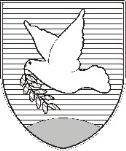 OBČINA IZOLA – COMUNE DI ISOLAOBČINSKI SVET – CONSIGLIO COMUNALEKomisija za razvoj podeželjaCommissione per lo sviluppo delle aree rurali Sončno nabrežje 8 – Riva del Sole 86310 Izola – IsolaTel: 05 66 00 100, Fax: 05 66 00 110E-mail: posta.oizola@izola.siWeb: http://www.izola.si/